                                                                                             Civilinės aviacijos specialistų sveikatos pažymėjimų ir keleivių salono                                                                                              įgulos narių atestacijos medicininių pažymų išdavimo tvarkos aprašo                                                                                             7 priedas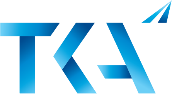 TRANSPORTO KOMPETENCIJŲ AGENTŪRA / ŠALIS-NARĖTRANSPORT COMPETENCE AGENCY REPUBLIC OF LITHUANIA / MEMBER STATEPSICHINĖS SVEIKATOS VERTINIMO KLAUSIMYNAS / MENTHAL HEALTH ASSESSMENT QUESTIONNAIREAtsakykite į visus klausimus. Atsakymus rašykite didžiosiomis raidėmis. Perskaitykite instrukciją, kaip teisingai atsakyti į klausimus.  /Complete this page fully and in block capitals. Refer to instructions for completion.                                                                                                                                            KONFIDENCIALŪS DUOMENYS /MEDICAL IN CONFIDENCE KLAUSIMYNAS / QUESTIONAIRE(Klausimyną pildo pareiškėjas AMG priežiūroje/ Must be filled by candidate under the AME oversight)PASTABOS / NOTES:Vertinimas ir veiksmai / Evaluation and Actions:Klausimyno rezultatai / Result of the Questionaire	NORMA/		 NENORMA/                                                                                                                                 NORMAL                                             ABNORMAL             Siuntimas psichologui/psichiatrui / 		TAIP/		NE/Referral to psychologist/psychiatrist                                YES            	                        NO                    AME pareiškimas / AME declaration:                                                                                                                                                                          2 psl. Iš 2 /page 2 of 2(1) Valstybė, į kurios licencijavimo įstaigą kreipiatės: /State applied to:  (2) Kokios klasės sveikatos pažymėjimą norite gauti /Medical certificate applied for:   1 klasės /class        2 klasės /class        LAPL         CCA        3 klasės /class   (2) Kokios klasės sveikatos pažymėjimą norite gauti /Medical certificate applied for:   1 klasės /class        2 klasės /class        LAPL         CCA        3 klasės /class   (2) Kokios klasės sveikatos pažymėjimą norite gauti /Medical certificate applied for:   1 klasės /class        2 klasės /class        LAPL         CCA        3 klasės /class   (3) Pavardė: /Surname: (4) Anksčiau turėtos pavardės: /Previous surname(s):(4) Anksčiau turėtos pavardės: /Previous surname(s):(12) Prašymas /Application:                Pirminis / Initial                             Pratęsti / Revalidation                    Atnaujinti / Renewal                  (5) Vardas (vardai): /Forename(s): (6) Gimimo data:      /Date of birth:(7) Lytis: /Sex:  Vyr. /Male         Mot. /Female      (13) Bylos Nr.: / Reference number: PAREIŠKIMAS: aš tvirtinu, kad, įdėmiai perskaitęs klausimus, pateikiau išsamius ir teisingus duomenis apie save ir nenuslėpiau nė vieno fakto dėl savo sveikatos būklės ir jos pokyčių bei duomenų apie atliktus papildomus tyrimus. Aš suprantu, kad dėl šiame pareiškime pateiktų neteisingų arba klaidinančių faktų apie savo sveikatą, licenzijuojanti institucija gali atsisakyti išduoti man sveikatos pažymėjimą arba gali nutraukti (sustabdyti) jo galiojimą. /DECLARATION: I hereby declare that I have carefully considered the statements made above and to the best of my belief they are complete and correct and that I have not withheld any relevant information or made any misleading statements. I understand that, if I have made any false or misleading statements in connection with this application, or fail to release the supporting medical information, the licensing authority may refuse to grant me a medical certificate or may withdraw any medical certificate granted, without prejudice to any other action applicable under national law.  SUTIKIMAS PATEIKTI MEDICINOS DUOMENIS: aš sutinku pateikti visą informaciją, esančią šioje formoje ir jos prieduose, apie mano sveikatos būklę AMG ir licencijavimo institucijos aviacijos medicinos vertintojui ir sutinku, kad šie dokumentai ar elektroniniu būdu saugomi duomenys būtų naudojami aviacijos medicinos išvadai padaryti ir kad jie taptų bei išliktų licencijavimo institucijos nuosavybe, paliekant man ir mano gydytojui teisę su jais susipažinti, kaip nustatyta įstatymuose. Visuomet laikysiuosi medicinos duomenų konfidencialumo. /CONSENT TO RELEASE OF MEDICAL INFORMATION: I hereby authorise the release of all information contained in this report and any or all attachments to the AME and, where necessary, to the medical assessor of the licensing authority, recognising that these documents or electronically stored data, are to be used for completion of a medical assessment and will become and remain the property of the licensing authority, providing that I or my physician may have access to them according to national law. Medical confidentiality will be respected at all times.------------------                            ------------------------------------------                 --------------------------------         Data /Date                                                          Tiriamojo parašas /Signature of applicant                                  AMG parašas /Signature of AME    PAREIŠKIMAS: aš tvirtinu, kad, įdėmiai perskaitęs klausimus, pateikiau išsamius ir teisingus duomenis apie save ir nenuslėpiau nė vieno fakto dėl savo sveikatos būklės ir jos pokyčių bei duomenų apie atliktus papildomus tyrimus. Aš suprantu, kad dėl šiame pareiškime pateiktų neteisingų arba klaidinančių faktų apie savo sveikatą, licenzijuojanti institucija gali atsisakyti išduoti man sveikatos pažymėjimą arba gali nutraukti (sustabdyti) jo galiojimą. /DECLARATION: I hereby declare that I have carefully considered the statements made above and to the best of my belief they are complete and correct and that I have not withheld any relevant information or made any misleading statements. I understand that, if I have made any false or misleading statements in connection with this application, or fail to release the supporting medical information, the licensing authority may refuse to grant me a medical certificate or may withdraw any medical certificate granted, without prejudice to any other action applicable under national law.  SUTIKIMAS PATEIKTI MEDICINOS DUOMENIS: aš sutinku pateikti visą informaciją, esančią šioje formoje ir jos prieduose, apie mano sveikatos būklę AMG ir licencijavimo institucijos aviacijos medicinos vertintojui ir sutinku, kad šie dokumentai ar elektroniniu būdu saugomi duomenys būtų naudojami aviacijos medicinos išvadai padaryti ir kad jie taptų bei išliktų licencijavimo institucijos nuosavybe, paliekant man ir mano gydytojui teisę su jais susipažinti, kaip nustatyta įstatymuose. Visuomet laikysiuosi medicinos duomenų konfidencialumo. /CONSENT TO RELEASE OF MEDICAL INFORMATION: I hereby authorise the release of all information contained in this report and any or all attachments to the AME and, where necessary, to the medical assessor of the licensing authority, recognising that these documents or electronically stored data, are to be used for completion of a medical assessment and will become and remain the property of the licensing authority, providing that I or my physician may have access to them according to national law. Medical confidentiality will be respected at all times.------------------                            ------------------------------------------                 --------------------------------         Data /Date                                                          Tiriamojo parašas /Signature of applicant                                  AMG parašas /Signature of AME    PAREIŠKIMAS: aš tvirtinu, kad, įdėmiai perskaitęs klausimus, pateikiau išsamius ir teisingus duomenis apie save ir nenuslėpiau nė vieno fakto dėl savo sveikatos būklės ir jos pokyčių bei duomenų apie atliktus papildomus tyrimus. Aš suprantu, kad dėl šiame pareiškime pateiktų neteisingų arba klaidinančių faktų apie savo sveikatą, licenzijuojanti institucija gali atsisakyti išduoti man sveikatos pažymėjimą arba gali nutraukti (sustabdyti) jo galiojimą. /DECLARATION: I hereby declare that I have carefully considered the statements made above and to the best of my belief they are complete and correct and that I have not withheld any relevant information or made any misleading statements. I understand that, if I have made any false or misleading statements in connection with this application, or fail to release the supporting medical information, the licensing authority may refuse to grant me a medical certificate or may withdraw any medical certificate granted, without prejudice to any other action applicable under national law.  SUTIKIMAS PATEIKTI MEDICINOS DUOMENIS: aš sutinku pateikti visą informaciją, esančią šioje formoje ir jos prieduose, apie mano sveikatos būklę AMG ir licencijavimo institucijos aviacijos medicinos vertintojui ir sutinku, kad šie dokumentai ar elektroniniu būdu saugomi duomenys būtų naudojami aviacijos medicinos išvadai padaryti ir kad jie taptų bei išliktų licencijavimo institucijos nuosavybe, paliekant man ir mano gydytojui teisę su jais susipažinti, kaip nustatyta įstatymuose. Visuomet laikysiuosi medicinos duomenų konfidencialumo. /CONSENT TO RELEASE OF MEDICAL INFORMATION: I hereby authorise the release of all information contained in this report and any or all attachments to the AME and, where necessary, to the medical assessor of the licensing authority, recognising that these documents or electronically stored data, are to be used for completion of a medical assessment and will become and remain the property of the licensing authority, providing that I or my physician may have access to them according to national law. Medical confidentiality will be respected at all times.------------------                            ------------------------------------------                 --------------------------------         Data /Date                                                          Tiriamojo parašas /Signature of applicant                                  AMG parašas /Signature of AME    PAREIŠKIMAS: aš tvirtinu, kad, įdėmiai perskaitęs klausimus, pateikiau išsamius ir teisingus duomenis apie save ir nenuslėpiau nė vieno fakto dėl savo sveikatos būklės ir jos pokyčių bei duomenų apie atliktus papildomus tyrimus. Aš suprantu, kad dėl šiame pareiškime pateiktų neteisingų arba klaidinančių faktų apie savo sveikatą, licenzijuojanti institucija gali atsisakyti išduoti man sveikatos pažymėjimą arba gali nutraukti (sustabdyti) jo galiojimą. /DECLARATION: I hereby declare that I have carefully considered the statements made above and to the best of my belief they are complete and correct and that I have not withheld any relevant information or made any misleading statements. I understand that, if I have made any false or misleading statements in connection with this application, or fail to release the supporting medical information, the licensing authority may refuse to grant me a medical certificate or may withdraw any medical certificate granted, without prejudice to any other action applicable under national law.  SUTIKIMAS PATEIKTI MEDICINOS DUOMENIS: aš sutinku pateikti visą informaciją, esančią šioje formoje ir jos prieduose, apie mano sveikatos būklę AMG ir licencijavimo institucijos aviacijos medicinos vertintojui ir sutinku, kad šie dokumentai ar elektroniniu būdu saugomi duomenys būtų naudojami aviacijos medicinos išvadai padaryti ir kad jie taptų bei išliktų licencijavimo institucijos nuosavybe, paliekant man ir mano gydytojui teisę su jais susipažinti, kaip nustatyta įstatymuose. Visuomet laikysiuosi medicinos duomenų konfidencialumo. /CONSENT TO RELEASE OF MEDICAL INFORMATION: I hereby authorise the release of all information contained in this report and any or all attachments to the AME and, where necessary, to the medical assessor of the licensing authority, recognising that these documents or electronically stored data, are to be used for completion of a medical assessment and will become and remain the property of the licensing authority, providing that I or my physician may have access to them according to national law. Medical confidentiality will be respected at all times.------------------                            ------------------------------------------                 --------------------------------         Data /Date                                                          Tiriamojo parašas /Signature of applicant                                  AMG parašas /Signature of AME   Eil.Nr.NoKLAUSIMAI / OPEN QUESTIONSTaip / YesNe / No1.Ar Jums kada buvo taikytas psichologo ar psichiatro skirtas gydymas ? / Have you ever got any Psychiatric or Psychological Treatment?2. Ar esate kada patyręs kokių nors reikšmingų ar svarbių stresą keliančių įvykių dabartiniame darbe ir/ar gyvenime?/ Have you got any significant stressors or relevant event in current work and/or life?3. Ar esate kada patyręs kokį nors nelaimingą atsitikimą ar incidentą? / Did you get any accident or incident?4.Ar keitėsi paskutiniu metu Jūsų profesinė padėtis (pareigos, draugai, atlyginimas, viršininkas...)? / Does your professional situation has changed recently (position, mates, salary, boss...)?5. Ar esate patenkintas esama šeimos situacija? / Are you satisfied with your family status?6.Ar žinote kokia svarbi psichinė sveikata aviacijoje? / Are you aware of how relevant it is the Menthal Health in Aviation?7.Ar pasikeitė Jūsų miego įpročiai paskutiniu metu? / Has your sleep pattern changed recently?Eil.Nr. No.KLAUSIMAI /OPEN QUESTIONSTaip /YesNe / No8.Ar esate motyvuotas savo darbe? / Do you feel motivated in your job?9. Kartais jaučiuosi kaltas dėl alkoholio vartojimo /Sometimes I feel guilty due to alcohol10.Mano finansinė padėtis yra priimtina /  My finances are acceptable11.Man sunku kontroliuoti savo nuotaiką / It is hard for me to control my mood12.Daugelis kolegų yra geri mano draugai / Many colleagues are good friends13.Ar reikšmingai  keitėsi Jūsų svoris  paskutiniu metu? / Have you had any major changes in your weight lately?14.Darbe gera ir draugiška atmosfera / There is a good work atmosphere15.Kartais sunku pakankamai pasitikėti savimi / Sometimes it is hard to keep myself confident enough16.Kartais aš vartoju vaistus ar kt. medžiagas, kad geriau jausčiausi / Sometimes I use medications or substances to keep me better19.Aš galvoju apie darbo pakeitimą / I am thinking in moving to a new job20.Man labai lengva atsiriboti nuo dabartinio darbo / It is very easy for me to disconnect of my current workTvirtinu, kad aš (mano vadovaujama gydytojų grupė) asmeniškai ištyriau šiame pranešime įvardytą kandidatą ir šiame pranešime bei jo prieduose esantiTvirtinu, kad aš (mano vadovaujama gydytojų grupė) asmeniškai ištyriau šiame pranešime įvardytą kandidatą ir šiame pranešime bei jo prieduose esantiTvirtinu, kad aš (mano vadovaujama gydytojų grupė) asmeniškai ištyriau šiame pranešime įvardytą kandidatą ir šiame pranešime bei jo prieduose esantiinformacija išsamiai ir teisingai atspindi visus šio tyrimo metu gautus duomenis / I hereby certify that I/my AME group have personally examined the applicant named on this medical examination report and that this report with any attachment embodies my findings completely and correctly.informacija išsamiai ir teisingai atspindi visus šio tyrimo metu gautus duomenis / I hereby certify that I/my AME group have personally examined the applicant named on this medical examination report and that this report with any attachment embodies my findings completely and correctly.informacija išsamiai ir teisingai atspindi visus šio tyrimo metu gautus duomenis / I hereby certify that I/my AME group have personally examined the applicant named on this medical examination report and that this report with any attachment embodies my findings completely and correctly. Vieta /Place:.................................................................           Data /Date:   .................................................................AMG vardas, pavardė ir adresas: / AME name and address: AMG spaudas su suteiktu Nr.:/ AME stamp with certificate No.: AMG parašas:/ AME signatureEl. paštas:/ E-mail:Telefono Nr.:/ Telephone No.:     